    RECESSIONAL HYMN    “Church of God Elect and Glorious” 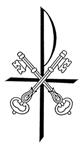         “We have come to believe and to know that you are the Holy One of God."21st Sunday of Ordinary TimeENTRANCE ANTIPHON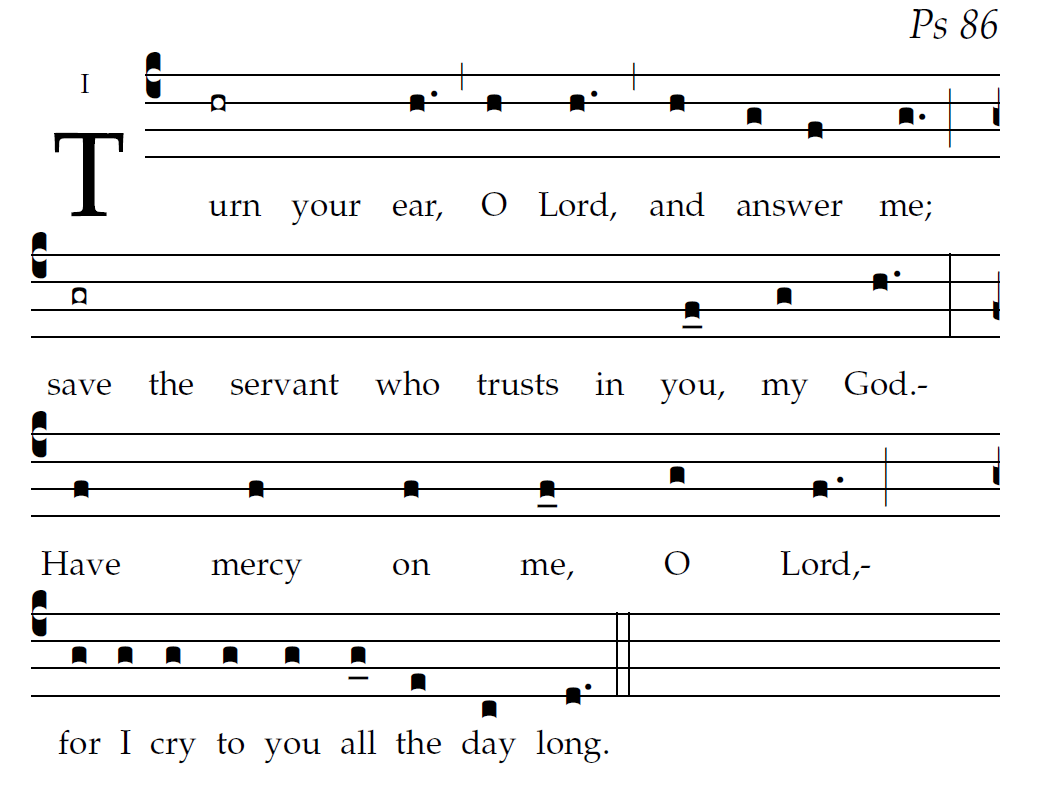 Gladden the soul of your servant, for I lift up my soul to you, O LORD. O LORD, you are good and forgiving, full of mercy to all who call to you. Give ear, O LORD, to my prayer, and attend to my voice in supplication. In the day of distress, I will call to you, and surely you will answer me. Your mercy to me has been great; you have saved me from the depths of the grave.1The proud have risen against me, O God; a band of the ruthless seeks my life.          To you they pay no heed.Kyrie , Glory to God,  Alleluia,  Holy,  Acclamation, Amen and Lamb of God from the  MISSA SIMPLEX  bookletLITURGY OF THE WORD           Psalm and readings in Today’s Missal       OFFERTORY                  “O Jesus Joy of Loving Hearts”                        COMMUNION ANTIPHON   1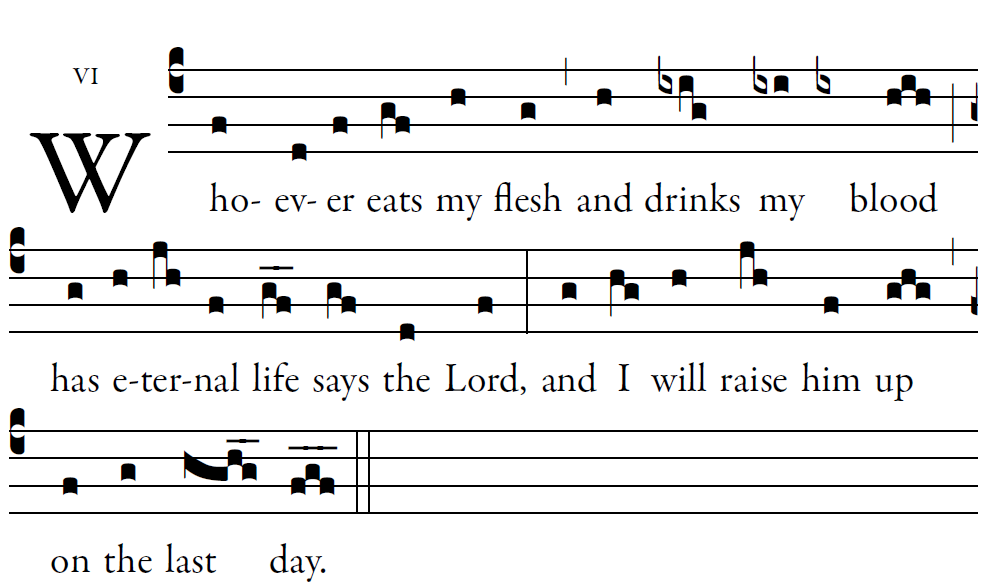                                                                                              © St. Meinrad Archabbey,  Fr Columba Kelly  Psalm 119:1-8Blessed are those whose way is blameless, who walk in the law of the LORD! 2Blessed are those who keep his decrees! With all their hearts they seek himI treasure your word in my heart, lest I sin against you. Blest are you, O LORD; teach me your statutes             COMMUNION ANTIPHON   2                St. Peter’s affirmation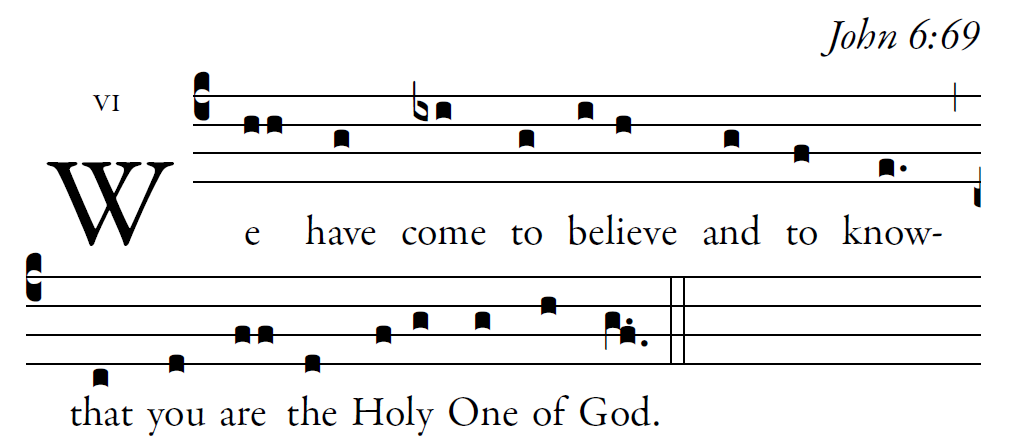                                                                                                                          R. Bednarz 2015 Remember your word to your servant,  by which you made me hope. This is my comfort in sorrow: that your promise gives me life.The law from your mouth means more to methan large quantities of silver and gold.How sweet is your promise to my tongue, more than honey in the mouth.Your word is a lamp for my feet, and a light for my path.Glory be to the Father…